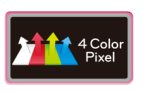 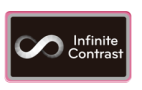 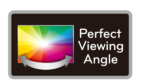 OLED 4K Smart 3D OLED 4K Smart 3D 65EF950V65EF950V65EF950V65EF950V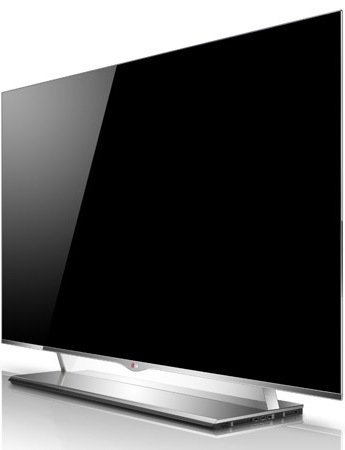 KLÍČOVÉ VLASTNOSTIKLÍČOVÉ VLASTNOSTIVÝHODY PRO ZÁKAZNÍKAVÝHODY PRO ZÁKAZNÍKAVÝHODY PRO ZÁKAZNÍKARevoluční OLED technologieRevoluční OLED technologieNádherný obraz, reálné, žívé barvy, maximální kontrast a jasNádherný obraz, reálné, žívé barvy, maximální kontrast a jasNádherný obraz, reálné, žívé barvy, maximální kontrast a jasMagický ovladačMagický ovladačJednoduché a přesné ovládáníJednoduché a přesné ovládáníJednoduché a přesné ovládání4K rozlišení (ULTRA HD)4K rozlišení (ULTRA HD)Obraz se všemi detailyObraz se všemi detailyObraz se všemi detailyOperační systém webOS 2.0Operační systém webOS 2.0Jednoduchá a snadná orientace ve SMART TVJednoduchá a snadná orientace ve SMART TVJednoduchá a snadná orientace ve SMART TVZabudovaná WiFiZabudovaná WiFiSnadné připojení do internetové sítěSnadné připojení do internetové sítěSnadné připojení do internetové sítěSMART SHARESPECIFIKACESPECIFIKACEAplikace dálkový ovladačAnoSMART TV / CINEMA 3DSMART TV / CINEMA 3DAno / AnoDLNA/MHLAno/NeRozlišeníRozlišení3840x2160Miracast/WiDiAnoÚhlopříčka Úhlopříčka 65“ (cca 164cm)WiFiAnoPanelPanelOLEDNahrávání TV vysíláníAnoDynamické PMIDynamické PMIneomezenoUSB rozbočovačAnoLokální stmíváníLokální stmíváníOLEDPřipojení klávesnice, myšiAnoDVB-T2 / DVB-C / DVB-S2DVB-T2 / DVB-C / DVB-S2Ano / Ano / AnoHBB TVHBB TVAnoKONEKTORY - zadníHEVC (H.265 kodek)/4K UpscalerHEVC (H.265 kodek)/4K UpscalerAno/AnoRF vstup2(V)Dolby Digital dekodér / DTS dekodérDolby Digital dekodér / DTS dekodérAno / AnoKompozitní vstup1(V)Systém reproduktorůSystém reproduktorů2.0.HarmanKardonKomponentní vstup1(V)Hudební výkonHudební výkon20WScart1(V)Bezdrátová zvuková synchronizaceBezdrátová zvuková synchronizaceAnoOptický výstup1Režim Dual PlayRežim Dual PlayAnoLAN konektor1(V)Webový prohlížečWebový prohlížečAnoSluchátkový výstup1(V)Magický ovladačMagický ovladačAN-MR600stříbr3D brýle3D brýleF310 2ksKONEKTORY - bočníPARAMETRYPARAMETRYCI Slot1Spotřeba energie W, (TV / Stand-by)Spotřeba energie W, (TV / Stand-by)? / ?HDMI 3(V)Energetická třídaEnergetická třída?USB 2.02(V)Držák na stěnu, VESA ne!Držák na stěnu, VESA ne!OTW150USB 3.01(V)Rozměry TV – krabice (š x v x h) mmRozměry TV – krabice (š x v x h) mm1679×935×228Sluchátkový výstup0Rozměry TV bez stojanu (š x v x h) mmRozměry TV bez stojanu (š x v x h) mm1450×842×49.9Rozměry TV + stojan (š x v x h) mmRozměry TV + stojan (š x v x h) mm1450×883×236Hmotnost (čistá/balení) kgHmotnost (čistá/balení) kg24,5 /30,5